MINISTERIO DE JUSTICIA Y SEGURIDAD PÚBLICA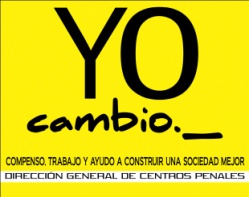 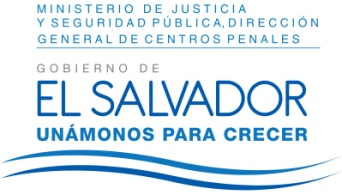 DIRECCIÓN GENERAL DE CENTROS PENALESUNIDAD DE ACCESO A LA INFORMACIÓN PÚBLICA7ª Avenida Norte y Pasaje N° 3 Urbanización Santa Adela Casa N° 1 Sn. Salv.Tel. 2527-8700Vista la solicitud de la Licenciada XXXXXXXX, con Documento Único de Identidad número XXXXXXXXXXX, quien solicita:¿Cuántos hombres condenados a pena de prisión tienen algún padecimiento de enfermedad crónica, degenerativa y con daño orgánico severo, a la fecha del 4 de enero de 2016 y qué edad tiene cada uno de ellos?¿Cuántas mujeres condenadas a pena de prisión tienen algún padecimiento de enfermedad crónica, degenerativa y con daño orgánico severo, a la fecha del 4 de enero de 2016 y qué edad tiene cada uno de ellos?Con el fin de dar cumplimiento a lo solicitado, conforme a los Arts. 1, 2, 3 Lit. a, b, j. Art. 4 Lit. a, b, c, d, e, f, g.  y Artículos 65, 69, 71 y 72 de la Ley de Acceso a la Información Pública, la suscrita RESUELVE: Conceder el acceso a la información solicitada, recibida en esta Unidad por los Centros Penitenciarios correspondientes, en tal sentido se hace de conocimiento lo siguiente:Centro de Cumplimiento de Penas de Santa Ana.Conforme a lo solicitado se informa lo siguiente: Los hombres privados de libertad con enfermedades crónicas fueron 85 a la fecha solicitada; y, que hombres privados de libertad con enfermedad degenerativa fue 1 a la fecha solicitada.Con relación al punto número 2 se informa que mujeres privadas de libertad no registra ese Centro Penal.Centro Preventivo y de Cumplimiento de Penas de Metapan.Conforme a lo solicitado se informa lo siguiente:Los hombres privados de libertad con enfermedades crónicas fueron 41 a la fecha solicitada, detallándose conforme a cuadros siguientes: Que hombres privados de libertad con enfermedad degenerativa o con daño severo no hubieron a la fecha solicitada.Con relación al punto número 2 se informa que mujeres privadas de libertad no registra ese Centro Penal.Centro Penal Apanteos.Conforme a lo solicitado se informa lo siguiente:Solo hubo un hombre privado de libertad con enfermedad crónica a la fecha solicitada, con la edad de cincuenta y cuatro años de edad y con Diagnóstico de Insuficiencia Renal Crónico. Que hombres privados de libertad con enfermedad degenerativa o con daño severo no hubieron a la fecha solicitada.Con relación al punto número 2 se informa que mujeres privadas de libertad no registra ese Centro Penal.Centro Penal Preventivo de Sonsonate.Conforme a lo solicitado se informa lo siguiente:Los hombres privados de libertad con enfermedades crónicas fueron 43 a la fecha solicitada, detallándose conforme a cuadros siguientes: Que hombres privados de libertad con enfermedad degenerativa o con daño severo no hubieron a la fecha solicitada.Con relación al punto número 2 se informa que mujeres privadas de libertad no registra ese Centro Penal.Centro Penitenciario Izalco.Conforme a lo solicitado se informa lo siguiente:Los hombres privados de libertad con enfermedades crónicas fueron 61 a la fecha solicitada, detallándose conforme a cuadro siguiente:Que hombres privados de libertad con enfermedad degenerativa o con daño severo no hubieron a la fecha solicitada.Con relación al punto número 2 se informa que mujeres privadas de libertad no registra ese Centro Penal.Centro Penitenciario Para Mujeres Granja Izalco.Conforme a lo solicitado se informa lo siguiente:Con relación al punto número 1 se informa que hombres privados de libertad no registra ese Granja Penitenciaria.Las mujeres privadas de libertad con enfermedades crónicas fueron 38 a la fecha solicitada, detallándose así:Que mujeres privadas de libertad con enfermedad degenerativa o con daño severo no hubieron a la fecha solicitada.Centro Preventivo y de Cumplimiento de Penas Chalatenango.Conforme a lo solicitado se informa lo siguiente:Con relación al punto número 1 se informa que hombres privados de libertad con enfermedad crónica, degenerativa o con daño severo no hubieron a la fecha solicitada.Con relación al punto número 2 se informa que mujeres privadas de libertad no registra ese Centro Penal.Centro Preventivo y Cumplimiento de Penas Quezaltepeque.Conforme a lo solicitado se informa lo siguiente:Los hombres privados de libertad con enfermedades crónicas, degenerativas o con daño severo fueron 34 a la fecha solicitada, detallándose conforme a cuadros siguientes:Las mujeres privadas de libertad con enfermedades crónicas, degenerativas o con daño severo fueron 13 a la fecha solicitada, detallándose así:Penitenciaría Central “La Esperanza”.Conforme a lo solicitado se informa lo siguiente:Los hombres privados de libertad con enfermedades crónicas, degenerativas o con daño severo fueron 8 a la fecha solicitada, detallándose las edades siguientes: 34, 35, 46, 58, 45, 25, 36 y 68.Con relación al punto número 2 se informa que mujeres privadas de libertad no registra ese Centro Penal.Centro de Readaptación para Mujeres, “Ilopango”.Conforme a lo solicitado se informa lo siguiente:Con relación al punto número 1 se informa que hombres privados de libertad no registra ese Centro Penal.Las mujeres privadas de libertad con enfermedades crónicas, degenerativas o con daño severo fueron 91 a la fecha solicitada, detallándose conforme al cuadro siguiente:Centro Penal de Cojutepeque.Conforme a lo solicitado se informa lo siguiente:Los hombres privados de libertad con enfermedades crónicas, degenerativas o con daño severo fueron 81 a la fecha solicitada, detallándose conforme a cuadros siguientes:Con relación al punto número 2 se informa que mujeres privadas de libertad no registra ese Centro Penal.Centro Penitenciario de Seguridad de Zacatecoluca.Conforme a lo solicitado se informa lo siguiente:Los hombres privados de libertad con enfermedades crónicas fueron 3 a la fecha solicitada, detallándose conforme a cuadros siguientes: Que hombres privados de libertad con enfermedad degenerativa o con daño orgánico severo no hubieron a la fecha solicitada.Con relación al punto número 2 se informa que mujeres privadas de libertad no registra ese Centro Penal.Centro de Cumplimiento de Penas de Sensuntepeque.Conforme a lo solicitado se informa lo siguiente:Los hombres y mujeres privados de libertad con enfermedades crónicas fueron 86 a la fecha solicitada, se detallan conforme a cuadros siguientes:Que los hombres y mujeres privados de libertad con enfermedad degenerativa o con daño orgánico severo, en ese Centro Penitenciario, no hubieron a la fecha solicitada.Centro Preventivo de Ilobasco.Conforme a lo solicitado se informa lo siguiente:Los hombres privados de libertad con enfermedades crónicas fueron 8 a la fecha solicitada, detallándose conforme al cuadro siguiente: Con relación al punto número 2 se informa que mujeres privadas de libertad no registra ese Centro Penal.Centro de Cumplimiento de Penas Usulután.Conforme a lo solicitado se informa lo siguiente:Con relación al punto número 2 se informa que mujeres privadas de libertad no registra ese Centro Penal.Los hombres privados de libertad con enfermedades crónicas, degenerativas o con daño severo fueron 3 a la fecha solicitada, detallándose conforme a cuadro siguiente:Centro Penal de Jucuapa.Conforme a lo solicitado se informa lo siguiente:Con relación al punto número 2 se informa que mujeres privadas de libertad no registra ese Centro Penal.Con relación a los puntos números 1 y 2 se informa que hombres privados de libertad, con situación jurídica de condenados y con enfermedades crónicas no registra ese Centro Penal, por dicha razón no es posible proporcionar respuesta. Asimismo se aclara que ese Centro Penal está destinado exclusivamente para albergar hombres con situación jurídica de procesados y cuando estos pasan a la categoría de condenados, son trasladados lo más pronto posible a otro Centro Penitenciario.Penitenciaria Oriental San Vicente.Conforme a lo solicitado se informa lo siguiente:Los hombres privados de libertad con enfermedades crónicas, fueron 105 a la fecha solicitada, detallándose conforme a cuadros siguientes:Que hombres privados de libertad con enfermedad degenerativa o con daño severo no hubieron a la fecha solicitada.Con relación al punto número 2 se informa que mujeres privadas de libertad no registra ese Centro Penal.Centro Penal de San Miguel.Conforme a lo solicitado se informa lo siguiente:Los hombres privados de libertad con enfermedades crónicas, degenerativa o con daño severo fueron 134 a la fecha solicitada, se detallan conforme a cuadros siguientes:Las mujeres privadas de libertad con enfermedades crónicas, degenerativa o con daño severo fueron 47 a la fecha solicitada, se detallan conforme a cuadros siguientes:Centro Penal de Ciudad Barrios.Conforme a lo solicitado se informa lo siguiente:Los hombres privados de libertad con enfermedades crónicas, degenerativas o con daño severo fueron 2 a la fecha solicitada.Con relación al punto número 2 se informa que mujeres privadas de libertad no registra ese Centro Penal.Centro Penal de Seguridad San Francisco Gotera.Conforme a lo solicitado se informa lo siguiente:Los hombres privados de libertad con enfermedades crónicas, degenerativas o con daño severo fueron 29 a la fecha solicitada, entre las edades de 19 a 45 años.Con relación al punto número 2 se informa que mujeres privadas de libertad no registra ese Centro Penal.Centro Penal de La Unión.Conforme a lo solicitado se informa lo siguiente:Que hombres privados de libertad con enfermedad crónica, degenerativa o con daño severo no hubieron a la fecha solicitada.Con relación al punto número 2 se informa que mujeres privadas de libertad no registra ese Centro Penal.No omito manifestar que los datos proporcionados en cuanto a privados de libertad son cambiantes constantemente según resoluciones judiciales que los diferentes Juzgados y Tribunales del país nos notifican a fin de ejecutar en estricto cumplimiento.Queda expedito el derecho de la persona solicitante de proceder conforme a lo establecido en el art. 82 de la Ley de Acceso a la Información Pública.San Salvador, a las nueve horas con veinticinco minutos del día ocho de marzo de dos mil dieciséis.Licda. Marlene Janeth Cardona AndradeOficial de InformaciónMJCA/dr								             Ref. Solicitud UAIP/OIR/051/2016N°EdadDiagnostico127SíndromeConvulsivoN°EdadDiagnostico256AmputaciónAntebrazo D362Secuela dePoliomielitisInfantil450Ceguera ParcialN°EdadDiagnostico540DM Tipo II644DM Tipo II749DM Tipo II845DM Tipo II940DM Tipo II1045DM Tipo IIN°EdadDiagnostico1157HTA + DMN°EdadDiagnostico1244HTA1344HTA1445HTA1529HTA1646HTA1746HTA1863HTA1957HTA2036HTA2165HTA2244HTA2335HTA2445HTA2554HTA2645HTA2757HTA2841HTA2941HTA3039HTA3149HTAN°EdadDiagnostico3259ASMAbronquial3358ASMAbronquialN°EdadDiagnostico3442SíndromeParanoide3544TMO3639D/C TrastornoAfectivo Orgánico3726Síndrome ConvulsivoN°EdadDiagnostico3840VIH3936VIHN°EdadDiagnostico4049VIH (+)IRC.DMTipo IIN°EdadDiagnostico4149HTA,DM Tipo IIASMA BronquialNo.EdadEnfermedad126PDL con VIH236PDL con VIH325PDL con VIH431PDL con VIH530PDL con VIH639PDL con VIH740PDL con VIH843PDL con VIH929PDL con VIHNo.EdadEnfermedad127PDL conPatologíasCrónicas(Diabetes)221PDL conPatologíasCrónicas(Diabetes)340PDL conPatologíasCrónicas(Diabetes)432PDL conPatologíasCrónicas(Diabetes)534PDL conPatologíasCrónicas(Diabetes)650PDL conPatologíasCrónicas(Diabetes)744PDL conPatologíasCrónicas(Diabetes)838PDL conPatologíasCrónicas(Diabetes)944PDL conPatologíasCrónicas(Diabetes)1032PDL conPatologíasCrónicas(Diabetes)1133PDL conPatologíasCrónicas(Diabetes)1228PDL conPatologíasCrónicas(Diabetes)1335PDL conPatologíasCrónicas(Diabetes)1436PDL conPatologíasCrónicas(Diabetes)No.EdadEnfermedad130PDL con Diagnostico Hipertensión225PDL con Diagnostico Hipertensión331PDL con Diagnostico Hipertensión426PDL con Diagnostico Hipertensión548PDL con Diagnostico Hipertensión632PDL con Diagnostico Hipertensión736PDL con Diagnostico Hipertensión849PDL con Diagnostico Hipertensión945PDL con Diagnostico Hipertensión1030PDL con Diagnostico Hipertensión1147PDL con Diagnostico Hipertensión1232PDL con Diagnostico Hipertensión1321PDL con Diagnostico Hipertensión1429PDL con Diagnostico Hipertensión1554PDL con Diagnostico Hipertensión1640PDL con Diagnostico Hipertensión1735PDL con Diagnostico Hipertensión1831PDL con Diagnostico Hipertensión1929PDL con Diagnostico Hipertensión2036PDL con Diagnostico HipertensiónCantidad de PDLEdad425324323122121326828329330431432333334435136337238139340141142143145PDLEnfermedad CrónicaEdades13Diabetes40 a 6017Hipertensión Arterial40 a 601VIH566Psiquiátricas30 a 451Hipertiroidismo43N°EdadEnfermedad127InsuficienciaRenal Crónica226AsmaBronquial322AsmaBronquial428AsmaBronquial532AsmaBronquial622Convulsivo736Convulsivo829HipertensiónArterial940HipertensiónArterial1028HipertensiónArterial1138Diabetes1232DiabetesN°EdadEnfermedad1332Diabetes1435VIH +1531VIH +1631VIH +1739HipertensiónArterial1831HipertensiónArterial1924Tuberculosis2030Tuberculosis2131Tuberculosis2225Tuberculosis2324Tuberculosis2434TuberculosisN°EdadEnfermedad2526Tuberculosis2626Tuberculosis2727Tuberculosis2835Tuberculosis2935Tuberculosis3023Tuberculosis3120Tuberculosis3230Tuberculosis3332Tuberculosis3423TuberculosisN°EdadEnfermedad157HipertensiónArterial240HipertensiónArterial334HipertensiónArterial442Diabetes5Sin EspecificarDiabetes636Diabetes727VIH +830VIH +930HipertensiónArterial1026HipertensiónArterial1123HipertensiónArterial1248Diabetes1332HipertensiónArterialTipo de PadecimientoCantidad PDLSíndrome Convulsivo11VIH Avanzado28Asma / EPOC38Carcinoma13Insuficiencia Renal1TOTAL91NoEnfermedadEdad1Tuberculosis352Tuberculosis433Tuberculosis294Tuberculosis325Tuberculosis266Tuberculosis257Tuberculosis228Tuberculosis269Tuberculosis3510Tuberculosis3111Tuberculosis2612Tuberculosis2613Tuberculosis2614Tuberculosis2715Tuberculosis34916Tuberculosis2217Tuberculosis3318Tuberculosis31NoEnfermedadEdad19Tuberculosis2520Tuberculosis2721Tuberculosis2722Tuberculosis3423Tuberculosis2824Tuberculosis3425Tuberculosis2526Tuberculosis2727Tuberculosis2828Tuberculosis2729Tuberculosis2230Tuberculosis2331Tuberculosis2332Tuberculosis2633Tuberculosis2634Tuberculosis3935Tuberculosis3236Tuberculosis28NoEnfermedadEdad37Tuberculosis2938Tuberculosis2139Tuberculosis2640Tuberculosis2641Tuberculosis3142Tuberculosis2843Tuberculosis2944Tuberculosis2945Tuberculosis3146Tuberculosis2947Tuberculosis3448Tuberculosis2849Tuberculosis28750Tuberculosis2451Tuberculosis2752Tuberculosis2753Tuberculosis21NoEnfermedadEdad1PacientesVIH/SIDA342PacientesVIH/SIDA243PacientesVIH/SIDA304PacientesVIH/SIDA275PacientesVIH/SIDA246PacientesVIH/SIDA377PacientesVIH/SIDA258PacientesVIH/SIDA23NoEnfermedadEdad1Diabetes272Diabetes273Diabetes284Diabetes215Diabetes31NoEnfermedadEdad1HipertensiónArterial272HipertensiónArterial22NoEnfermedadEdad1PacientesConvulsivos322PacientesConvulsivos273PacientesConvulsivos234PacientesConvulsivos285PacientesConvulsivos336PacientesConvulsivos27NoEnfermedadEdad1Asmáticos432Asmáticos253Asmáticos344Asmáticos255Asmáticos23NoEnfermedadEdad1InsuficienciaRenal Crónica49NoEnfermedadEdad1InsuficienciaRespiratoriaCrónica32NoEnfermedadEdad1InsuficienciaRenal Crónica472InsuficienciaRenal Crónica333InsuficienciaRenal Crónica63NoGeneroEnfermedadEdad1MPsiquiátricos422MPsiquiátricos323MPsiquiátricos384MPsiquiátricos285MPsiquiátricos286MPsiquiátricos237MPsiquiátricos428MPsiquiátricos329MPsiquiátricos2710MPsiquiátricos3811MPsiquiátricos2812MPsiquiátricos22NoGeneroEnfermedadEdad13MPsiquiátricos4314MPsiquiátricos3515MPsiquiátricos2616MPsiquiátricos2417MPsiquiátricosSin Especificar18FPsiquiátricos3019FPsiquiátricos3820FPsiquiátricos2421MPsiquiátricos2522MPsiquiátricos2923MPsiquiátricos3624MPsiquiátricos38NoGeneroEnfermedadEdad1MHIV +382MHIV +423MHIV +564MHIV +325MHIV +606MHIV +24NoGeneroEnfermedadEdad7MHIV +418MHIV +339MHIV +2810MHIV +4211MHIV +2512MHIV +23NoGeneroEnfermedadEdad1MHipertensos472MHipertensos383MHipertensos444MHipertensos475MHipertensos556MHipertensos627MHipertensos548MHipertensos579MHipertensos5210MHipertensos4611MHipertensos4812MHipertensos3013FHipertensos3814MHipertensos67NoGeneroEnfermedadEdad15MHipertensos3816MHipertensos3417MHipertensos6818MHipertensos6419MHipertensos5320MHipertensos2721MHipertensos5322MHipertensos4823MHipertensos5024MHipertensos4525MHipertensos4926FHipertensos5527FHipertensos2928MHipertensos3829MHipertensos52NoGeneroEnfermedadEdad1MDiabéticos502FDiabéticos553FDiabéticos334FDiabéticos345MDiabéticos456MDiabéticos347MDiabéticos48NoGeneroEnfermedadEdad1MAsmaBronquial362FAsmaBronquial323MAsmaBronquial54NoGeneroEnfermedadEdad1MConvulsivos322MConvulsivos393MConvulsivos394MConvulsivos325MConvulsivos426MConvulsivos527MConvulsivos46NoGeneroEnfermedadEdad1MInsuficienciaRenal Crónica782MInsuficienciaRenal Crónica393MInsuficienciaRenal Crónica474MInsuficienciaRenal Crónica52N°GeneroEdad1M512M283M384M525M766M407M728M26NoEnfermedadEdad1Insuficiencia Renal Estadio V342Carcinoma Ulceroso Invasivo de Ano783Enfermedad de Parkinson56NoEnfermedadEdad1VIH402VIH313VIH414VIH445VIH336VIH287VIH268VIH31NoEnfermedadEdad9VIH2910VIH3311VIH4612VIH4113VIH5514VIH3215VIH47NoEnfermedadEdad1InsuficienciaRenal572InsuficienciaRenal523InsuficienciaRenal294InsuficienciaRenal445InsuficienciaRenal646InsuficienciaRenal477InsuficienciaRenal778InsuficienciaRenal389InsuficienciaRenal2710InsuficienciaRenal6911InsuficienciaRenal23NoEnfermedadEdad12InsuficienciaRenal6013InsuficienciaRenal5414InsuficienciaRenal6715InsuficienciaRenal2716InsuficienciaRenal3117InsuficienciaRenal2318InsuficienciaRenal2419InsuficienciaRenal3920InsuficienciaRenal5321InsuficienciaRenalNo DetallaNoEnfermedadEdad1DiabetesMellitus632DiabetesMellitus353DiabetesMellitus494DiabetesMellitus395DiabetesMellitus396DiabetesMellitus43NoEnfermedadEdad1Hipertensión ArterialCon Diabetes Mellitus482Hipertensión ArterialCon Diabetes Mellitus653Hipertensión ArterialCon Diabetes Mellitus50NoEnfermedadEdad1Convulsivos362Convulsivos283Convulsivos414Convulsivos275Convulsivos396Convulsivos417Convulsivos488Convulsivos32NoEnfermedadEdad1ASMA292ASMA303ASMA414ASMA245ASMA596ASMA637ASMA588ASMA599ASMA4310ASMA2011ASMA29NoEnfermedadEdad1HipertensiónArterial492HipertensiónArterial363HipertensiónArterial544HipertensiónArterial505HipertensiónArterial656HipertensiónArterial477HipertensiónArterial718HipertensiónArterial669HipertensiónArterial4410HipertensiónArterial3711HipertensiónArterial4712HipertensiónArterial4913HipertensiónArterial6014HipertensiónArterial3215HipertensiónArterial4416HipertensiónArterial4717HipertensiónArterial6818HipertensiónArterial5619HipertensiónArterial4420HipertensiónArterial4521HipertensiónArterial44NoEnfermedadEdad22HipertensiónArterial3623HipertensiónArterial5924HipertensiónArterial5325HipertensiónArterial3826HipertensiónArterial4127HipertensiónArterial5028HipertensiónArterial6329HipertensiónArterial6230HipertensiónArterial5131HipertensiónArterial5532HipertensiónArterial4533HipertensiónArterial5934HipertensiónArterial6135HipertensiónArterial6036HipertensiónArterial6537HipertensiónArterial3738HipertensiónArterial4239HipertensiónArterial6840HipertensiónArterial4141HipertensiónArterial40EdadCantidad221231242261272284292303313324EdadCantidad336348353361371383394404414422EdadCantidad435444454464473484499501523535EdadCantidad544554561582591614624631642651EdadCantidad661712722731813EdadCantidad201222231252285291302311321EdadCantidad334342352362373391402412452EdadCantidad483491501541471462571581